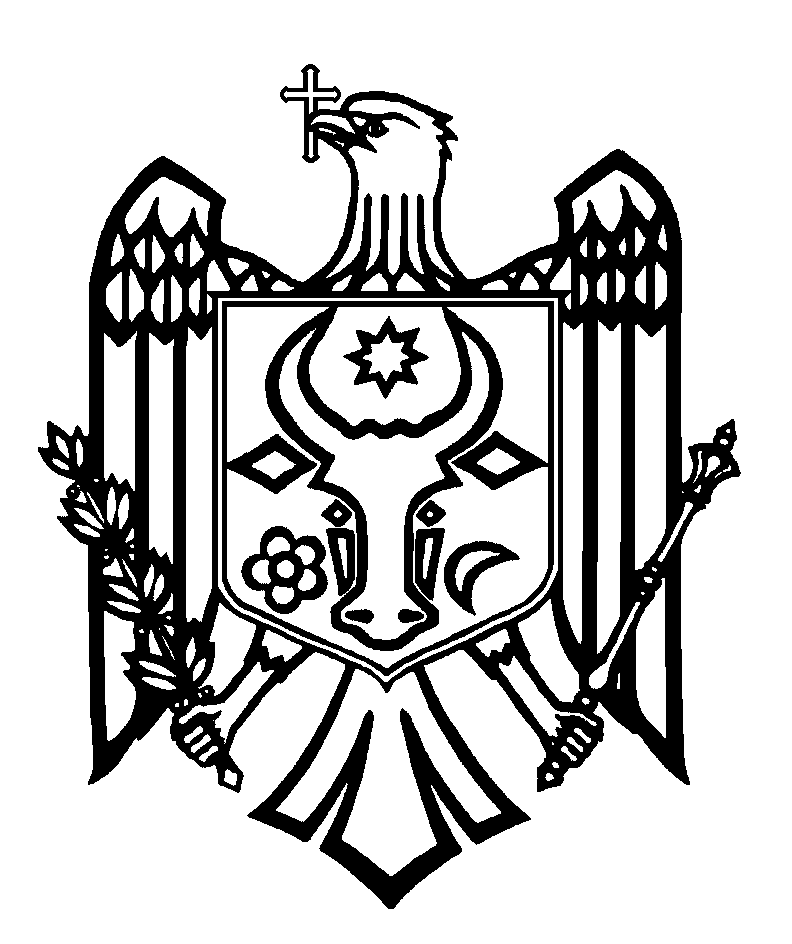 CURTEA DE CONTURI A REPUBLICII MOLDOVAH O T Ă R Â R E A nr.33 din 01 iulie 2022cu privire la Raportul auditului asupra rapoartelor financiare consolidate ale Ministerului Afacerilor Interne încheiate la 31 decembrie 2021Curtea de Conturi, în prezența șefei Secției metodologie a Ministerului Finanțelor dna Ina Darii, Secretarei de stat a Ministerului Afacerilor Interne dna Jana Costachi, șefului Inspectoratului General al Poliției dl Viorel Cernăuțanu, șefului Inspectoratului General pentru Situații de Urgență dl Alexandru Oprea, comandantului Inspectoratului General de Carabinieri dl Ștefan Pavlov, șefului adjunct al Inspectoratului General al Poliției de Frontieră dl Valentin Fiodorov, șefului Serviciului Medical al Ministerului Afacerilor Interne dl Ion Vaculin, directorului Agenției Rezerve Materiale dl Marin Lisî, șefului Clubului sportiv central „Dinamo” dl Ion Bucur, directorului Serviciului Tehnologii Informaționale al Ministerului Afacerilor Interne dl Alexandru Putere, rectorului Academiei „Ștefan cel Mare” dl Dinu Ostavciuc și a directorului Biroului Migrație și Azil dl Mihail Vodă, în cadrul ședinței publice în format video, călăuzindu-se de art.3 alin.(1), art.5 alin.(1) lit.a) şi art.31 alin.(1) lit.a) din Legea privind organizarea și funcționarea Curții de Conturi a Republicii Moldova, a examinat Raportul auditului asupra rapoartelor financiare consolidate ale Ministerului Afacerilor Interne încheiate la 31 decembrie 2021.Misiunea de audit public extern a fost realizată în conformitate cu Programul activității de audit a Curții de Conturi pe anul 2022, având drept scop oferirea unei asigurări rezonabile cu privire la faptul că rapoartele financiare consolidate ale Ministerului Afacerilor Interne încheiate la 31 decembrie 2021 nu conțin, în ansamblul lor, denaturări semnificative, cauzate de fraude sau erori, precum și emiterea unei opinii.Auditul public extern a fost planificat și s-a desfășurat în conformitate cu Standardele Internaționale ale Instituțiilor Supreme de Audit aplicate de Curtea de Conturi, în special ISSAI 100, ISSAI 200 și ISSAI 2000-2899.Examinând Raportul de audit, Curtea de Conturi A CONSTATAT:Rapoartele financiare ale Ministerului Afacerilor Interne încheiate la 31 decembrie 2021, cu excepția efectelor unor aspecte descrise în secțiunea Baza pentru opinia cu rezerve din Raportul de audit, oferă, sub toate aspectele semnificative, o imagine corectă și fidelă în corespundere cu cadrul de raportare financiară aplicabil. Reieșind din cele expuse, în temeiul art.14 alin.(2), art.15 lit.d) și art.37 alin.(2) din Legea nr.260 din 07.12.2017, Curtea de Conturi HOTĂRĂŞTE:1. Se aprobă Raportul auditului asupra rapoartelor financiare consolidate ale Ministerului Afacerilor Interne încheiate la 31 decembrie 2021, anexat la prezenta Hotărâre.2. Prezenta Hotărâre și Raportul de audit se remit:2.1. Parlamentului Republicii Moldova, pentru informare și examinare, după caz, în cadrul Comisiei parlamentare de control al finanțelor publice;2.2. Președintelui Republicii Moldova, pentru informare;2.3. Guvernului Republicii Moldova, pentru informare;2.4. Ministerului Finanțelor, pentru informare și examinare prin prisma competențelor în domeniul finanțelor publice, precum și pentru neadmiterea finanțării investițiilor capitale și a lucrărilor de reparații capitale ale clădirilor în lipsa proiectelor și devizelor generale de cheltuieli fundamentate și expertizate în modul stabilit, dar și în lipsa planificării și alocării regulamentare a mijloacelor financiare la capitolul investiții capitale și reparații capitale ale clădirilor prin legile bugetare anuale;2.5. Ministerului Afacerilor Interne, pentru examinarea rezultatelor auditului public extern și implementarea următoarelor recomandări:2.5.1. să asigure evaluarea și înregistrarea conformă în evidența contabilă a clădirilor și terenurilor din gestiunea instituțiilor subordonate ministerului;2.5.2. să asigure delimitarea și înregistrarea la organele cadastrale a drepturilor patrimoniale asupra bunurilor imobile din gestiune;2.5.3. să asigure contabilizarea costului rețelelor de radiocomunicații în standard TETRA la grupa de conturi 313 „Instalații de transmisie”;2.5.4. să întreprindă măsuri în vederea utilizării, casării, realizării sau transmiterii mijloacelor fixe și a materialelor circulante moral învechite sau integral uzate, neutilizate timp îndelungat în procesul operațional al instituțiilor subordonate ministerului;2.5.5. să asigure respectarea disciplinei financiare prin neasumarea de angajamente peste limita alocațiilor bugetare anuale aprobate, precum și prin neefectuarea plăților anticipate (în avans);2.5.6. să asigure formarea unor comisii pentru efectuarea controlului anual privind utilizarea regulamentară a mijloacelor financiare destinate finanțării activității speciale de investigații;2.5.7. să ajusteze cadrul normativ privind exploatarea mijloacelor de transport din sistemul Ministerului Afacerilor Interne la cadrul normativ în vigoare și șă stabilească normele  maxime  de  dotare cu mijloace de transport a instituțiilor din subordine, plafoanele maxime de parcurs ale autoturismelor din dotare, precum și normele de dotare cu transport de serviciu, separat de normele de dotare cu transport de intervenție operativă pentru subdiviziunile ministerului;2.5.8. să asigure completarea rezervei de stat și de mobilizare conform cerințelor Nomenclatorului bunurilor materiale, menite să asigure protecția populației în cazul unor eventuale situații excepționale, determinate de evenimente de forță majoră;2.5.9. să  întreprindă măsuri privind aprobarea statelor de personal și a schemelor de încadrare în conformitate cu prevederile cadrului normativ, inclusiv pentru instituțiile din subordine;2.5.10. să asigure acordarea concediilor anuale angajaților în conformitate cu prevederile legale și să intreprindă măsuri în vederea utilizării de către angajați a restanțelor la concediul anual;2.5.11. să implementeze un mecanism de control pentru asigurarea evidenței persoanelor și a creanțelor aferente procesului de instruire în cazul încetării raporturilor de serviciu până la expirarea angajamentului asumat.3. Prin prezenta Hotărâre, se exclude din regim de monitorizare Hotărârea Curții de Conturi nr.32 din 29.06.2021 „Cu privire la Raportul auditului rapoartelor financiare consolidate ale Ministerului Afacerilor Interne încheiate la 31 decembrie 2020”.4. Se împuternicește membrul Curții de Conturi care coordonează sectorul respectiv cu dreptul de a semna Scrisoarea către conducerea Ministerului Afacerilor Interne. 5. Prezenta Hotărâre intră în vigoare din data publicării în Monitorul Oficial al Republicii Moldova şi poate fi contestată cu o cerere prealabilă la autoritatea emitentă în termen de 30 de zile de la data publicării. În ordine de contencios administrativ, Hotărârea poate fi contestată la Judecătoria Chişinău, sediul Râşcani (MD-2068, mun.Chişinău, str.Kiev nr.3), în termen de 30 de zile din data comunicării răspunsului cu privire la cererea prealabilă sau din data expirării termenului prevăzut pentru soluţionarea acesteia.6. Curtea de Conturi va fi informată, în termen de 6 luni din data intrării în vigoare a Hotărârii, despre acțiunile întreprinse pentru executarea subpunctului 2.5. din prezenta Hotărâre.7. Se ia act că, pe parcursul desfășurării misiunii de audit, 5 instituții din subordinea Ministerului Afacerilor Interne au evaluat și au contabilizat 51 de clădiri și 54 de terenuri în valoare totală de 101,7 mil. lei.8. Hotărârea și Raportul auditului asupra rapoartelor financiare consolidate ale Ministerului Afacerilor Interne încheiate la 31 decembrie 2021 se plasează pe site-ul oficial al Curții de Conturi (https://www.ccrm.md/ro/decisions).Marian LUPU,Președinte